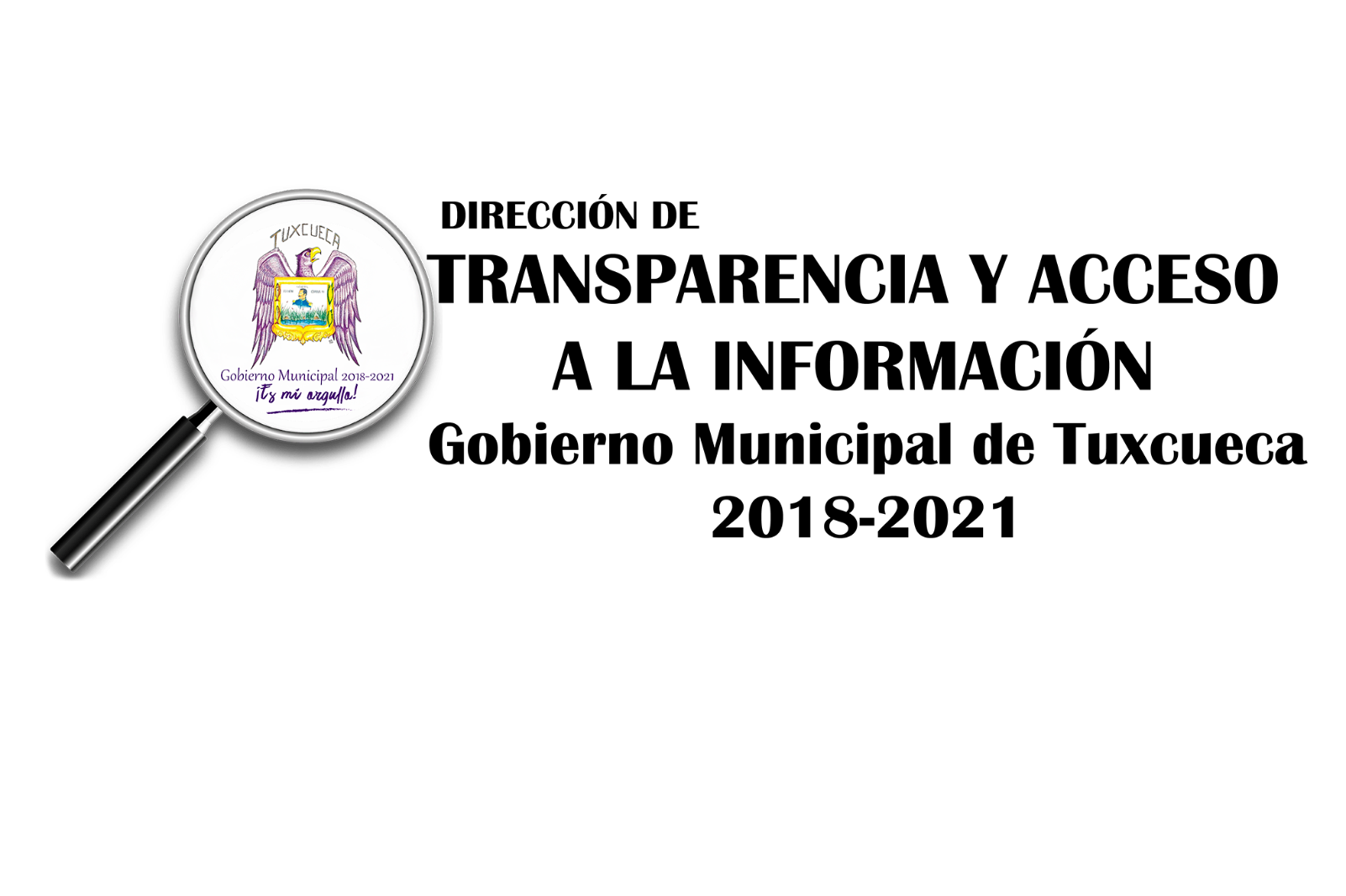 Informe JUNIO 2021__________________Dirección  de TransparenciaH. Ayuntamiento de Tuxcueca, Jalisco, 2018-2021ProgramaAcceso a la Información, INFOMEX y Correo electrónico.Plataforma Nacional de Transparencia.CIMTRA. Comité de Transparencia.Capacitación1-. Acceso a la InformaciónUno  de  los  objetivos  de  la Unidad de Transparencia  es   dar   cumplimiento  a  la  Ley  de  Transparencia y acceso  a  la  información pública  del Estado  de  Jalisco  y  sus  Municipios.Esta Dirección  ha realizado  la  atención a    cada una  de  las  solicitudes de información  dando respuesta en  tiempo  y  forma.Durante el mes de junio se emitieron 171 oficios de asuntos referentes a Solicitudes de Información y Resoluciones.2.-Plataforma Nacional de Transparencia En este Apartado estamos cumpliendo con todos los formatos que pedían el Instituto de Transparencia, Información  Pública Y Protección de Datos Personales Del Estado de Jalisco, de acuerdo al art. 8 y 15https://www.plataformadetransparencia.org.mx/web/guest/inicioSe ha mantenido comunicación constante con el instituto de transparencia, información Pública y Protección de Datos Personales del Estado de Jalisco, respecto a cualquier duda.La Dirección de Transparencia y Acceso a la Información mantiene en constante actualización la Plataforma Nacional de Transparencia. Cumpliendo con todos los formatos asignados a esta Dirección de Transparencia y Acceso a la Información.3.- CIMTRAObjetivo: Evaluar y fomentar la transparencia en los gobiernos y congresos locales para mejorar rendición de cuentas y el marco normativo en la materia, mediante la aplicación y procesamiento de herramientas de medición, evaluación y seguimiento. Se ha mantenido constante comunicación con CIMTRA. 4.- Comité de Transparencia:Objetivo: Cumplir con lo dispuesto en la Ley de Transparencia y Acceso a la Información Pública del Estado de Jalisco y sus municipios, los lineamientos que expida el Instituto Nacional de Transparencia, Acceso a la información Pública y Protección de Datos Personales (INAI) y demás disposiciones legales o reglamentarias aplicables; Realizar las sesiones del Comité de Transparencia necesarias, de conformidad a las solicitudes de información y lineamientos de clasificación y protección de información fundamental. El Comité de Transparencia es el órgano interno del Ayuntamiento de Tuxcueca, encargado de la clasificación de la información pública.La ley de Transparencia y Acceso a la Información Pública del Estado de Jalisco y sus Municipios, en su artículo 29, señala que el Comité de Transparencia debe sesionar por lo menos una vez cada cuatro  meses o  con la periodicidad que se requiera para atender los asuntos de su competencia.5.- CapacitaciónObjetivo: Tenemos como objetivo capacitar a todo el personal del Ayuntamiento de Tuxcueca, para que ellos mismos puedan tener el conocimiento y la cultura de transparentar todo lo que su área le requiera. Así de esa forma poder ingresar al Portal de Transparencia y subir su información.De la misma manera seguimos capacitando a los enlaces de cada área para darle seguimiento a la carga de información en PNT y al portal de Transparencia Tuxcueca, así como también haciendo revisiones Internas de las Direcciones para que puedan cumplir con Transparencia.Actividad ExtraDurante el mes de Junio se mantuvo la constante Informativa sobre la Pandemia de Covid-19, en nuestra página de Facebook:https://m.facebook.com/GobiernomunicipaldetuxcuecaSe apoyó a Secretaria General con la Transmisión en vivo de la Sesión No. 30, Ordinaria y en la Sesión No. 31, Extraordinaria.Se apoyó a nuestro Presidente Municipal Prof. Reyes Mancilla Aceves para que se enlazara a la Reunión Virtual de la Red Regional Ciénega de Municipios por la Salud con personal de secretaria de salud, el Dr. Ramiro Gil Pérez, Director de la Región Sanitaria IV La Barca y presidentes municipales de la región.Solicitudes de información recibidas en el mes de junioSolicitudes de información recibidas en el mes de junioSolicitudes de información recibidas en el mes de junioSolicitudes de información recibidas en el mes de junioSolicitudes de información recibidas en el mes de junioSolicitudes de información recibidas en el mes de junioRecibidas este mesRecibidas este mesRecibidas este mesRecibidas este mesRecibidas este mesRecibidas este mes1FisicaFisicaFisicaFisica02INFOMEX - PNTINFOMEX - PNTINFOMEX - PNTINFOMEX - PNT63Vía electronica distinta a INFOMEX- PNTVía electronica distinta a INFOMEX- PNTVía electronica distinta a INFOMEX- PNTVía electronica distinta a INFOMEX- PNT35Sub Total41Derivadas por incompetenciaDerivadas por incompetenciaDerivadas por incompetenciaDerivadas por incompetenciaDerivadas por incompetenciaDerivadas por incompetencia1Derivadas por incompetenciasDerivadas por incompetenciasDerivadas por incompetenciasDerivadas por incompetencias0Total de SolicitudesTotal de SolicitudesTotal de SolicitudesTotal de Solicitudes41Solicitudes de información resultas en el mes de junioSolicitudes de información resultas en el mes de junioSolicitudes de información resultas en el mes de junioSolicitudes de información resultas en el mes de junioSolicitudes de información resultas en el mes de junioSolicitudes de información resultas en el mes de junioTipo de respuestaTipo de respuestaTipo de respuestaTipo de respuestaTipo de respuestaTipo de respuesta1AFIRMATIVAAFIRMATIVAAFIRMATIVAAFIRMATIVA32AFIRMATIVA PARCIAL POR INEXISTENCIAAFIRMATIVA PARCIAL POR INEXISTENCIAAFIRMATIVA PARCIAL POR INEXISTENCIAAFIRMATIVA PARCIAL POR INEXISTENCIA223AFIRMATIVA PARCIAL POR SER INFORMACIÓN RESERVADAAFIRMATIVA PARCIAL POR SER INFORMACIÓN RESERVADAAFIRMATIVA PARCIAL POR SER INFORMACIÓN RESERVADAAFIRMATIVA PARCIAL POR SER INFORMACIÓN RESERVADA04RECHAZADA POR NO CUMPLIR LOS REQUISITOS DE LEYRECHAZADA POR NO CUMPLIR LOS REQUISITOS DE LEYRECHAZADA POR NO CUMPLIR LOS REQUISITOS DE LEYRECHAZADA POR NO CUMPLIR LOS REQUISITOS DE LEY05NEGATIVA POR INEXISTENCIANEGATIVA POR INEXISTENCIANEGATIVA POR INEXISTENCIANEGATIVA POR INEXISTENCIA18Total43Tipo de información solicitadaTipo de información solicitadaTipo de información solicitadaTipo de información solicitadaTipo de información solicitada1FUNDAMENTALFUNDAMENTALFUNDAMENTAL122ORDINARIAORDINARIAORDINARIA133RESERVADARESERVADARESERVADA04CONFIDENCIALCONFIDENCIALCONFIDENCIAL0Total25Medio de acceso a la informaciónMedio de acceso a la informaciónMedio de acceso a la informaciónMedio de acceso a la informaciónMedio de acceso a la informaciónMedio de acceso a la información1Consulta directa personalConsulta directa personalConsulta directa personalConsulta directa personal02Consulta directa electronicaConsulta directa electronicaConsulta directa electronicaConsulta directa electronica03Reproducción de documentosReproducción de documentosReproducción de documentosReproducción de documentos04Elaboración de informes especificosElaboración de informes especificosElaboración de informes especificosElaboración de informes especificos05Combinación de las anterioresCombinación de las anterioresCombinación de las anterioresCombinación de las anteriores25Total25